                                                                                                  ПРОЕКТ № 12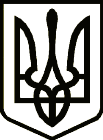 УкраїнаНОВГОРОД – СІВЕРСЬКА МІСЬКА РАДАЧЕРНІГІВСЬКОЇ ОБЛАСТІ(двадцять четверта сесія VII скликання)РІШЕННЯ      жовтня 2017 року                                                                                          №     Про надання дозволу на укладання договорів встановлення особистих строкових сервітутівщодо земельних ділянокРозглянувши звернення суб’єктів господарювання та надані матеріали, керуючись статтею 28 Закону України «Про регулювання містобудівної діяльності», Порядком розміщення тимчасових споруд для провадження підприємницької діяльності, затвердженого наказом Міністерства регіонального розвитку, будівництва та житлово-комунального господарства України від 21.10.2011 № 244, Порядком розміщення тимчасових споруд для провадження підприємницької діяльності в місті Новгород-Сіверський, затвердженого рішенням 16-ої сесії міської ради VІІ скликання від 27 січня 2017року № 281, враховуючи рекомендації архітектурно – містобудівної ради про погодження місця розміщення тимчасової споруди для провадження підприємницької діяльності (протокол засідання архітектурно – містобудівної ради від 10.10.2017 № 4), ст. ст. 25, 26 Закону України «Про місцеве самоврядування в Україні»,  міська рада ВИРІШИЛА:1. Надати дозвіл :1.1. ФОП Сергієнко Олександрі Миколаївні на укладання договорів встановлення особистих строкових сервітуту щодо земельних ділянок  орієнтовною площею 12,0 кв.м під розміщення тимчасових споруд (торгівельно-зупинковий комплекс) для провадження підприємницької діяльності :1.1.1. В районі магазину Автозапчастини по вулиці Князя Ігоря (згідно викопіювання) терміном на один рік та встановити плату в розмірі 12 (дванадцять) відсотків від нормативної грошової оцінки земель міста Новгород-Сіверський.1.1.2. В районі житлового будинку № 13 по вулиці Шевченка (згідно викопіювання) терміном на один рік та встановити плату в розмірі 12 (дванадцять) відсотків від нормативної грошової оцінки земель міста Новгород-Сіверський.1.1.3. В районі ткацької фабрики по вулиці Шевченка (згідно викопіювання) терміном на один рік та встановити плату в розмірі 12 (дванадцять) відсотків від нормативної грошової оцінки земель міста Новгород-Сіверський.1.1.4. В районі льонозаводу по вулиці І. Богуна (згідно викопіювання) терміном на один рік та встановити плату в розмірі 12 (дванадцять) відсотків від нормативної грошової оцінки земель міста Новгород-Сіверський.1.2. Товариству з обмеженою відповідальністю « Фазар Агро » ( код згідно  ЄДРПОУ 39552516) на укладання договору встановлення особистого строкового сервітуту щодо земельної ділянки площею 12,0 кв.м під розміщення тимчасової споруди (торгівельно-зупинковий комплекс)  для провадження підприємницької діяльності по вул. Благовіщенська в районі тракторного стану ( колишня КСП « Сіверське » ) (згідно викопіювання) терміном на один рік та встановити плату в розмірі 12 (дванадцять) відсотків від нормативної грошової оцінки земель міста Новгород-Сіверський .2. Замовникам в місячний термін оформити договори встановлення особистого строкового сервітуту щодо земельної ділянки під розміщення тимчасової споруди для провадження підприємницької діяльності. 3. Схеми розміщення тимчасових споруд в обов’язковому порядку погодити з інспектором дорожнього нагляду Новгород-Сіверського відділу поліції. 4. Замовникам виконувати вимоги по упорядкуванню території, згідно складеному договору з комунальним підприємством « Добробут »  та встановити урни для сміття біля своїх об’єктів. 5. При встановленні тимчасових споруд для провадження підприємницької діяльності (в разі продажу продуктів харчування) забезпечити виконання вимог санітарного законодавства.6. Контроль за виконанням рішення покласти на постійну комісію міської ради з питань земельних відносин та екології. Міський голова                                                                                     О. Бондаренко Проект рішення підготував: 	Головний спеціаліст міської ради  -                          архітектор міста Новгород-Сіверської                                                О. Сердюкміської радиПогоджено:Заступник міського головиз питань діяльності виконавчих органів міської ради                                                                              О. МогильнийКеруючий справами виконавчогокомітету міської ради                                                                            Л. ТкаченкоНачальник юридичного відділуміської ради                                                                                            М. ШахуновНачальник відділуземельних відносин міської ради                                                         О. КротСекретар міської ради                                                                           Ю. ЛакозаНадіслати:- головний спеціаліст міської ради  - архітектор міста Новгород-Сіверської    міської ради – 1 прим.